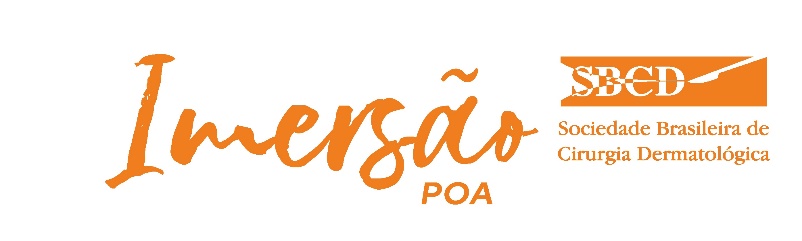 Ficha de InscriçãoTabela de valores de InscriçãoEscolha uma categoria:(    )  Associado SBCD		(    )  Associado SBDA inscrição nas Palestras com Vídeos Práticos é obrigatória para inscrição nos Cursos Práticos abaixo. BLOCO I10/03 - 13H00 – 15H30BLOCO II16H00 – 18H30Nome Completo:Nome Completo:Nome Completo:RG:CPF:CPF:CRM:Data de nasc.Data de nasc.Sexo:Sexo:Sexo:[    ] Feminino		[    ] Masculino[    ] Feminino		[    ] Masculino[    ] Feminino		[    ] Masculino[    ] Feminino		[    ] Masculino[    ] Feminino		[    ] Masculino[    ] Feminino		[    ] Masculino[    ] Feminino		[    ] Masculino[    ] Feminino		[    ] MasculinoEndereçoEndereçoComplementoComplementoBairro:Bairro:Bairro:CidadeCidadeEstadoEstadoCEP:CEP:TelefoneTelefone(    ) (    ) (    ) (    ) (    ) Celular:Celular:Celular:(    )(    )(    )(    )(    )(    )E-mailE-mailPalestras com vídeos práticos (11/03)Palestras com vídeos práticos (11/03)Palestras com vídeos práticos (11/03)Palestras com vídeos práticos (11/03)Palestras com vídeos práticos 
+ 1 Curso PráticoPalestras com vídeos práticos 
+ 1 Curso PráticoPalestras com vídeos práticos 
+ 1 Curso PráticoPalestras com vídeos práticos 
+ 1 Curso PráticoPalestras com vídeos práticos
+ 2 Cursos Práticos Palestras com vídeos práticos
+ 2 Cursos Práticos Palestras com vídeos práticos
+ 2 Cursos Práticos Palestras com vídeos práticos
+ 2 Cursos Práticos Até 31/01Até 15/02Até 06/03No localAté 31/01Até 15/02Até 06/03No localAté 31/01Até 15/02Até 06/03No localAssociado SBCD440,00440,00480,00520,00800,00800,00880,00970,001.340,001.340,001.475,001.600,00Associado SBD710,00890,00980,001.080,001.250,001.375,001.515,001.665,002.330,002.565,002.820,003.100,00Palestras com Vídeos Práticos – Coordenadora: Taciana Dal’Forno Dini                        CP1 – IPCA no tratamento de cicatrizes – Ministrante: Emerson Lima (PE) - ESGOTADOCP2 – Pequenas cirurgias - Ministrante: Vanessa Mussupapo (SP)CP3 – Cirurgia do aparato ungueal - Ministrante: Nilton Gioia Di Chiacchio (SP)CP4 – Associação ácido hialurônico e bioestimuladores na face – Ministrante: Ana Paula Manzoni (RS) - ESGOTADOCP5 – Preenchimento nádegas com ácido hialurônico – Ministrante: Luciana Lourenço (SP) - ESGOTADOCP6 – Celulite e flacidez corporal – Subcision e bioestimuladores
Ministrantes: Rosemarie Mazuco (RS) e Taciana Dal’Forno Dini      - ESGOTADOCP7 – Rejuvenescimento da face com fios PDO – Ministrante: Gabriela Maldonado (RS) - ESGOTADOCP8 - Associação ácido hialurônico e bioestimuladores na face – Ministrante: Fabiana Wanick (RJ) - ESGOTADO